04/04/2023 11:49BionexoRESULTADO – TOMADA DE PREÇONº 202344EM36119HEMUO Instituto de Gestão e Humanização – IGH, entidade de direito privado e sem fins lucrativos,classificado como Organização Social, vem tornar público o resultado da Tomada de Preços,com a finalidade de adquirir bens, insumos e serviços para o HEMU - Hospital Estadual daMulher, com endereço à Rua R-7, S/N, Setor Oeste, Goiânia, CEP: 74.125-090.Bionexo do Brasil LtdaRelatório emitido em 04/04/2023 11:49CompradorIGH - HEMU - Hospital Estadual da Mulher (11.858.570/0002-14)Rua R 7, esquina com Av. Perimetral s/n - Setor Oeste - GOIÂNIA, GO CEP: 74.530-020Relação de Itens (Confirmação)Pedido de Cotação : 279762466COTAÇÃO Nº 36119 - QUÍMICOS - HEMU MARÇO/2023Frete PróprioObservações: *PAGAMENTO: Somente a prazo e por meio de depósito em conta PJ do fornecedor. *FRETE: Só serão aceitas propostascom frete CIF e para entrega no endereço: RUA R7 C/ AV PERIMETRAL, SETOR OESTE, Goiânia/GO CEP: 74.125-120, dia e horárioespecificado. *CERTIDÕES: As Certidões Municipal, Estadual de Goiás, Federal, FGTS e Trabalhista devem estar regulares desde a datada emissão da proposta até a data do pagamento. *REGULAMENTO: O processo de compras obedecerá ao Regulamento de Compras doIGH, prevalecendo este em relação a estes termos em caso de divergência.Tipo de Cotação: Cotação EmergencialFornecedor : Todos os FornecedoresData de Confirmação : TodasFaturamentoMínimoPrazo deEntregaValidade daPropostaCondições dePagamentoFornecedorFrete ObservaçõesBF DE ANDRADE HOSPITALARGOIÁS - GOGlazielly Fagundes - 62985704680vendas3@bfdeandradehospitalar.com.brMais informações1dias após12R$ 200,000006/04/202330 ddlCIFCIFnullnullconfirmaçãoPablo Ferreira Dos Santos04079917198GOIÂNIA - GOPablo Ferreira Santos - 6238771635pasan@pasanhospitalar.comMais informações1 dias apósconfirmaçãoR$ 150,000021/04/202330 ddlProgramaçãode EntregaPreço PreçoUnitário FábricaValorTotalProdutoCódigoFabricanteEmbalagemFornecedor Comentário JustificativaRent(%) QuantidadeUsuárioCLOREXIDINASOLUCAOALCOOLICA A0.5% 100ML ->CLOREXIDINASOLUCAOALCOOLICA 0.5%FRASCO 100ML -FRASCO-ALMOTOLIAPLASTICADESCARTAVELLACRADA, COMSISTEMA DEABERTURA DENAO NECESSITEDE MATERIALCORTANTE , COMTAMPA;1 e 4 - Nãorespondeu e-mailde homologação.2 - Suspenção porpendênciafinanceira. 3 -Não atende aDaniellyEvelynCLOREXIDINA 0,5%ALCOOLICA 100ML C/24 -0,5% - Frasco - LIQUIDO -VICPHARMA FrascoCLOREXIDINA 0,5%ALCOOLICA 100ML C/24,VICPHARMABF DEANDRADEHOSPITALARPereira DaCruzR$R$R$522,7920132404-null240 Frasco2,1783 0,000004/04/202309:32condição depagamento/prazo.ADICIONAL PARAENCAIXE APOSABERTURA,AUSENCIA DECORANTES,CONSERVANMTESE ODORES.DaniellyEvelynPereira DaCruz;1 - Não atende acondição deCLOREXIDINASOLUCAODEGERMANTECLOREXIDINA 4%DEGERMANTE/TENSOATIVODEGERMANTE/TENSOATIVO 100ML C/24 - 4% - Frasco - ANDRADECLOREXIDINA 4%BF DEpagamento/prazo.2R$R$R$537,6000242378-null120 Frasco- Suspenção por 4,4800 0,0000pendênciafinanceira.4% FRASCO100ML C/24, VICPHARMALIQUIDO - VICPHARMAFrascoHOSPITALAR100ML - FRASCO04/04/202309:32TotalParcial:R$360.01.060,3920Total de Itens da Cotação: 4Total de Itens Impressos: 2Programaçãode EntregaPreço PreçoUnitário FábricaValorTotalProdutoCódigoFabricanteEmbalagemFornecedor Comentário JustificativaRent(%) QuantidadeUsuário;1 e 5 - Nãoatende aDaniellyEvelynPereira DaCruzcondição depagamento/prazo.2 - Suspenção porpendênciafinanceira. 3 e 4 -Não respondeu e-mail deGEL ELECTRON-PLUS P/E.C.G 100g Frasco -Electron-Plus - HALINDUSTRIA E COMERCIOLTDAPabloFerreira DosSantosGEL PARA ECG FR100 GRAMA -FRASCOR$R$R$338420-FRASCOnull500 Frasco2,9800 0,00001.490,00000407991719804/04/202309:32homologação.https://bionexo.bionexo.com/jsp/RelatPDC/relat_adjudica.jsp1/2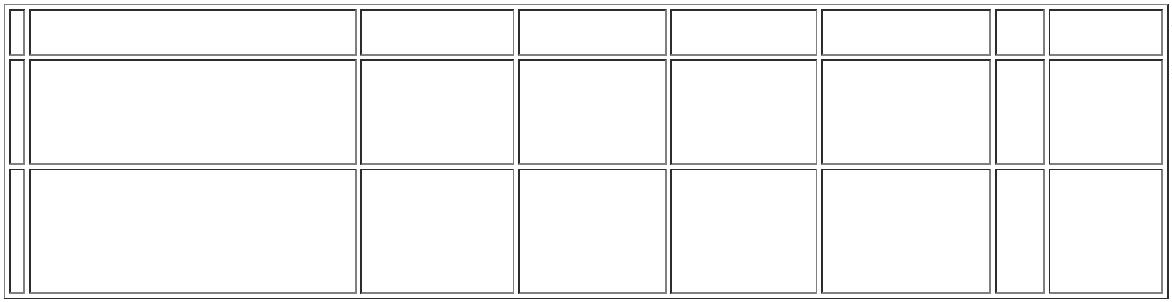 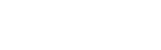 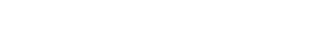 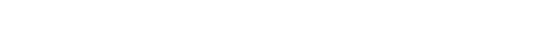 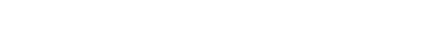 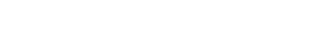 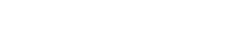 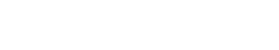 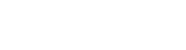 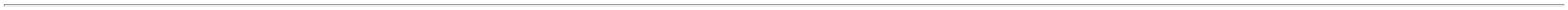 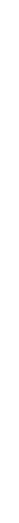 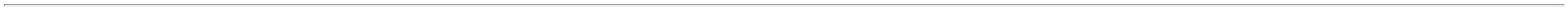 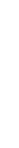 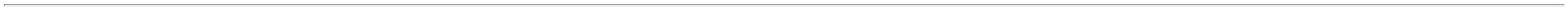 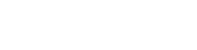 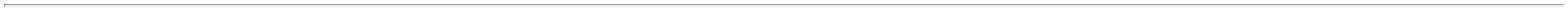 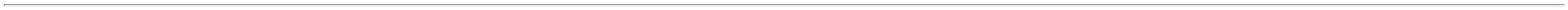 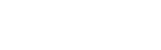 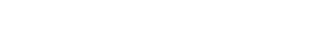 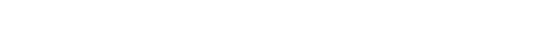 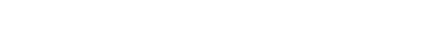 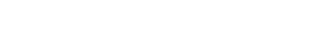 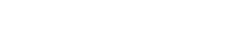 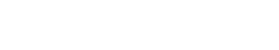 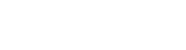 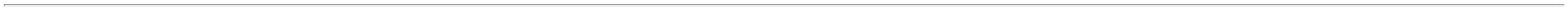 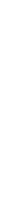 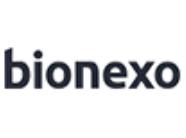 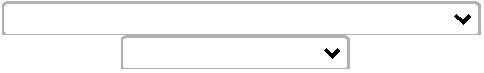 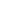 04/04/2023 11:49BionexoTotalParcial:R$5800.060.01.490,0000Total de Itens da Cotação: 4Total de Itens Impressos: 1TotalGeral:R$2.550,3920Clique aqui para geração de relatório completo com quebra de páginahttps://bionexo.bionexo.com/jsp/RelatPDC/relat_adjudica.jsp2/2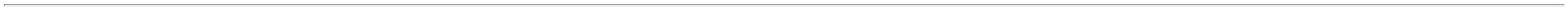 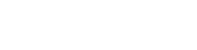 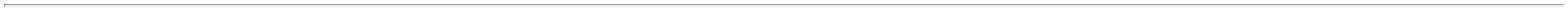 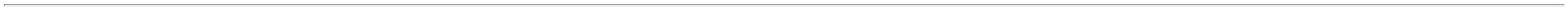 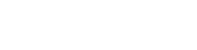 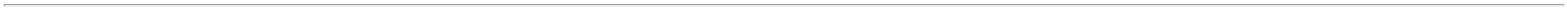 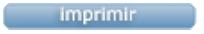 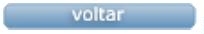 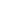 